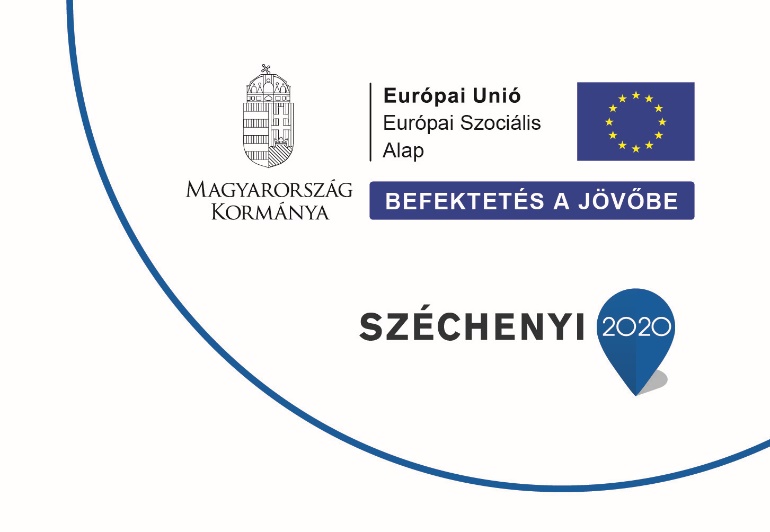 EFOP-1.5.3-16-2017-00071„Humán szolgáltatások fejlesztése térségi szemléletben a Tiszakécskei járásban”A projekt neve:„Humán szolgáltatások fejlesztése térségi szemléletben a Tiszakécskei járásban”A projekt azonosítószáma:EFOP-1.5.3-16-2017-00071Kedvezményezett konzorciumi tagok:Tiszakécske Város Önkormányzata (konzorciumvezető)Lakitelek ÖnkormányzataSzentkirály Község ÖnkormányzataTiszaalpár Nagyközségi ÖnkormányzatTiszaug Község ÖnkormányzataBács-Kiskun Megyei ÖnkormányzatEmberi Erőforrások Minisztériuma Sportegyesület (2018.07.11-től)Projekt összköltsége:	499.283.993 FtTámogatás összege és mértéke:	499.283.993 Ft (100 %)Projekt megvalósítás kezdete:	2018.01.01.Projekt fizikai befejezése:	2020.06.30.A projekt célja:A konzorcium az együttműködés keretében vállalja, hogy a projektjük megvalósításával hozzájárul:a területi különbségek csökkentéséhez a humán közszolgáltatások tekintetében,a társadalmi felzárkózás folyamatához, a minőségi közszolgáltatásokhoz való hozzáférés javításával,a hátrányos helyzetű társadalmi csoportok foglalkoztathatóságának javításával munkaerő-piaci helyzetük erősítéséhez,az egyes közszolgáltatások minőségének és hatékonyságának fejlesztéséhez,ágazatközi együttműködések, integrált megoldások kialakításához,az országosan homogén szolgáltatások differenciálásához,a kapott támogatáson felül jelentkező esetleges többletköltséget önerőből finanszírozva.A projekt részcéljai:a humán közszolgáltatások terén jelentkező szakemberhiány enyhítését szolgáló ösztönző programok megvalósítása,a hátrányos helyzetű csoportok foglalkoztathatóságra való felkészítésének, munkaerő-piaci eszközökben való részesedésének és munkaerő-piacon való megjelenésének elősegítése,a helyi kisközösségek társadalom-szervező szerepének megerősítése,a vidék megtartó képességének erősítése, valamint az ezzel kapcsolatos disszemináció támogatása,a kultúrák közötti párbeszéd erősítése.A projekt szakmai tartalma:A projekt megvalósításának megyei térsége Bács-Kiskun megye. A projekt egyes elemeinek fizikai megvalósítása a konzorciumot alkotó településeken történik.Az érintett térségre jellemző, hogy kiugróan nagy a területi különbség a képzet munkaerő rendelkezésre állása, a foglalkoztatottság és a munkanélküliség mértéke esetében. A településeken észlelhető gazdasági, szociális, infrastrukturális hátrányok együttesen korlátozzák az ott lakók életesélyeit. A településeken észlelhető regionális különbségek az egészségügy, az oktatás, a szociális intézményi ellátottság, az infrastruktúra, a helyi gazdasági aktivitás és közigazgatási hozzáférés akadályozottsága figyelembevételével szükséges az alapvető humán közszolgáltatások kapacitásának és szolgáltatáspalettájának fejlesztése, a szakemberek kompetencia-fejlesztése, valamint a közszolgáltatásokhoz való hozzáférés.A projekt olyan tevékenységelemeket tartalmaz, amely a települési helyi esélyegyenlőségi programokban tervezett intézkedéseket, az esélyegyenlőségi célcsoportok helyzetének javítása érdekében tervezett intézkedések megvalósítását támogatja.A projekt kiemelt célja a kulturális- és társadalmi tőke, továbbá az egyéni és közösségi cselekvőképesség fejlesztése, amelynek eredményeként az egyes térségekben, településeken, településrészeken élők fel- és megismerik településük emberi, szellemi, tárgyi, környezeti értékeit, tudatosulnak bennük saját személyes és szűkebb közösségük emberi, tudás- és képességbeli értékei és alkalmassá válnak a környezetükben és önmagukban rejlő erőforrások, fejlesztési, fejlődési célú tudatos alkalmazására.A projekt során megvalósuló programok az ágazati programokban már megvalósult és várható eredményeire épülnek, összhangban állnak az egyes terület- és településfejlesztési programokkal, és kapcsolódnak az infrastrukturális fejlesztésekhez, továbbá szoros kapcsolatban állnak a helyi esélyegyenlőségi programokban, mint a Magyar Nemzeti Társadalmi Felzárkózási Stratégia II. helyi szintű dokumentumaiban foglaltakkal.A projekt egyik legfőbb célja a társadalmi felzárkózás érdekében, a területi különbségek csökkentése, a minőségi humán közszolgáltatásokhoz való hozzáférés javítása. Másrészt a helyi esélyegyenlőségi programokban feltárt problémák komplex, a helyi közösségekre és erőforrásokra alapuló kezelését célzó területi hatókörű fejlesztési programok megvalósításának támogatása.A projekt célcsoportjai:Közvetlen célcsoport:a konzorciumi településen dolgozó közszolgáltatásban dolgozók és a pályválasztás, - változtatás előtt álló fiatalok és az aktív korú munkanélküliek, mint potenciális közszolgáltatásban dolgozók,hátrányos helyzetű csoportokhoz tartozó aktív korú munkanélküliek, akik a foglalkoztathatóság tekintetében fejlesztendők az elsődleges munkaerőpiacra való lépéshez,mélyszegénységben élők, a romák, valamint a hátrányos helyzetbe került emberek,helyi kisközösségek képviselői,helyi munkáltatók, akik érintettek lehetnek hátrányos helyzetűek alkalmazásában,helyi fiatalok,a készségfejlesztésben érintett szülők,idősek,helyi nemzetiségek, etnikumok.Közvetett célcsoport:közszolgáltatásban dolgozók és a potenciális unkavállalók családtagjai,közösségi terek működtetői,a konzorciumi települések teljes lakossága,a helyi önkéntesek által támogatott csoportok tagjai.